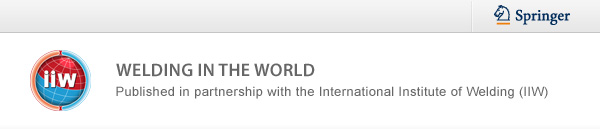 Welding in the World. Volume 67, Issue 1